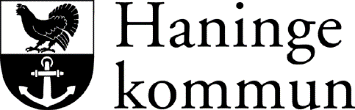 			                  ÖVERFÖRMYNDAREN 			                  Ansvarig handläggare			                  Rudsjöterassen 2			                  13681 Haninge
Social utredningAvseende: X (namn och personnr)                  
Ansökan om god man för X att förvalta egendom, sörja för person och bevaka huvudmannens rätt. Social situation, kontaktuppgifter och boende:TEXTKontaktuppgifter till anhörig Mobilnummer: Kontaktuppgifter till hemtjänsten, Telefonnummer: Kontaktuppgifter till Biståndshandläggare Telefonnummer: Huvudmannens ekonomi och situation:TEXTUtredarens bedömning:TEXTBilagor: Ansökan/anmälan om godmanSocial utredningLäkarintyg för godman Med vänlig hälsning X (namn)BiståndshandläggareÄldreförvaltningen